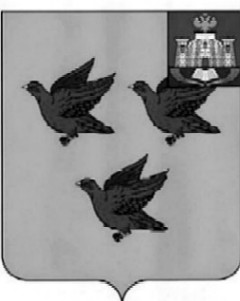 РОССИЙСКАЯ ФЕДЕРАЦИЯОРЛОВСКАЯ ОБЛАСТЬАДМИНИСТРАЦИЯ ГОРОДА ЛИВНЫПОСТАНОВЛЕНИЕ 15 июля  .	                                                                                        № 95 г. ЛивныОб утверждении муниципальной программы «Образование в городе Ливны Орловскойобласти на 2017 - 2019 годы»В соответствии с Федеральными законами от 6 октября . № 131-ФЗ «Об общих принципах организации местного самоуправления в Российской Федерации», от 29 декабря . № 273-ФЗ «Об образовании в Российской Федерации», Постановлением Правительства Орловской области от 28.12.2012 № 500 «Об утверждении государственной программы Орловской области «Образование в Орловской области», администрация города Ливны  постановляет:        1. Утвердить  муниципальную программу «Образование в городе Ливны Орловской области на 2017-2019 годы» (Приложение).2. Финансовому управлению администрации города Ливны предусмотреть финансирование муниципальной программы «Образование в городе Ливны Орловской области на 2017-2019 годы» при формировании бюджета на 2017 год и плановый период 2018 - 2019 годов.3. Программа вступает в силу с 1 января 2017 года.4. Опубликовать настоящее постановление в газете "Ливенский вестник" и разместить на официальном сайте администрации города в сети Интернет.5. Контроль исполнения постановления возложить на заместителя главы администрации города по социальным вопросам Середу В.Г.Исполняющий обязанности главы города                                                                                        Н.В. Злобин